令和〇年〇月〇日入札参加資格確認書横浜市契約事務受任者業者コード　　9999999所在地　　　　横浜市中区本町６－５０－１０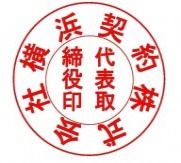 商号又は名称　横浜契約株式会社代表者職氏名　代表取締役  契約　太郎　　　　㊞※次の案件の入札参加資格の有無について、報告します。１　件名　「子どもの社会的スキル横浜プログラム」児童生徒向けY-P アセスメント情報処理プログラム作成等業務委託について　　　　２　資格確認（1）社内に基本情報技術者または応用情報技術者以上の資格を持つ者の有無　　ア 社内に基本情報技術者または応用情報技術者以上の資格を持つ者が☑　いる　　　　□　いない　（当てはまる方にチェック）　  イ 社内の基本情報技術者または応用情報技術者以上の資格を持つ者は、以下の通りです。　　　（アにて「いる」と回答した場合のみ回答）（2）社内に心理関連のアセスメントや調査の情報処理を行ったことがある者の有無　　ア 社内に心理関連のアセスメントや調査の情報処理を行ったことがある者が☑　いる　　　　□　いない　（当てはまる方にチェック）　  イ アで回答した者の心理関連のアセスメントや調査の情報処理の実績は、以下の通りです。　　　（アにて「いる」と回答した場合のみ回答）※押印を省略する場合のみ「本件責任者及び担当者」の氏名及び連絡先を記載すること。【裏面あり】（注意）１　押印を省略し、「本件責任者及び担当者」の氏名及び連絡先の記載がない又は不備がある場合は、参加資格を満たさないものとする。２　「本件責任者及び担当者」は必ず両方記載すること。両方記載がない場合は、参加資格を満たさないものとする。ただし、同一の人物である場合は「同上」でも可とする。３　「本件責任者及び担当者」の在籍確認ができなかった場合は、参加資格を満たさないものとする。４　「横浜市契約事務受任者」は、水道事業管理者の権限に属する契約にあっては「横浜市水道事業管理者」と、交通事業管理者の権限に属する契約にあっては「横浜市交通事業管理者」と読み替えるものとする。----------------------------------------------------------------------------------------------年　月　日入札参加資格確認書横浜市契約事務受任者業者コード　　所在地　　　　商号又は名称　代表者職氏名　　　　　　　　　　　　　　　　　㊞※次の案件の入札参加資格の有無について、報告します。１　件名　「子どもの社会的スキル横浜プログラム」児童生徒向けY-P アセスメント情報処理プログラム作成等業務委託について　　　　２　資格確認（1）社内に基本情報技術者または応用情報技術者以上の資格を持つ者の有無　　ア 社内に基本情報技術者または応用情報技術者以上の資格を持つ者がいる　　　　□　いない　（当てはまる方にチェック）　  イ 社内の基本情報技術者または応用情報技術者以上の資格を持つ者は、以下の通りです。　　　（アにて「いる」と回答した場合のみ回答）（2）社内に心理関連のアセスメントや調査の情報処理を行ったことがある者の有無　　ア 社内に心理関連のアセスメントや調査の情報処理を行ったことがある者がいる　　　　□　いない　（当てはまる方にチェック）　  イ アで回答した者の心理関連のアセスメントや調査の情報処理の実績は、以下の通りです。　　　（アにて「いる」と回答した場合のみ回答）※押印を省略する場合のみ「本件責任者及び担当者」の氏名及び連絡先を記載すること。【裏面あり】（注意）１　押印を省略し、「本件責任者及び担当者」の氏名及び連絡先の記載がない又は不備がある場合は、参加資格を満たさないものとする。２　「本件責任者及び担当者」は必ず両方記載すること。両方記載がない場合は、参加資格を満たさないものとする。ただし、同一の人物である場合は「同上」でも可とする。３　「本件責任者及び担当者」の在籍確認ができなかった場合は、参加資格を満たさないものとする。４　「横浜市契約事務受任者」は、水道事業管理者の権限に属する契約にあっては「横浜市水道事業管理者」と、交通事業管理者の権限に属する契約にあっては「横浜市交通事業管理者」と読み替えるものとする。----------------------------------------------------------------------------------------------人　数雇　用　形　態資　　格３人　正社員、契約社員、派遣社員基本情報技術者、応用情報技術者委託名・事業名等委託・事業等の概要1日用品に係る広告効果測定日用品の広告の作成段階で、複数の広告の案を被験者に提示し、商品への好感度などを問うアンケート紙による調査を実施。2安心して生活できる地域づくりのためのアンケート調査地域住民が安心して暮らせるまちづくりのため、「安心」を感じる心理的要因を探るため、住民100名（主に町内会での役職者）にアンケートを実施。本件責任者  部　署　名　（任意）本件責任者△△営業部ざいせいはなこ本件責任者連　　　絡　　　先財政花子本件責任者045-1234-5678財政花子担当者  部　署　名　（任意）担当者同上よこはまいちろう担当者連　　　絡　　　先横浜一郎担当者045-9999-9999横浜一郎横浜市使用欄横浜市担当者名横浜市使用欄本件責任者又は担当者在籍確認日時　　年　　月　　日　　　　時　　分横浜市使用欄確認方法本人確認書類（　　　　　　　）・電話・メールアドレスＦＡＸ番号・その他（　　　　　　　　　　　　　　　）横浜市使用欄本件責任者又は担当者の在籍確認した相手方の氏名人　数雇　用　形　態資　　格委託名・事業名等委託・事業等の概要12本件責任者  部　署　名　（任意）本件責任者本件責任者連　　　絡　　　先本件責任者担当者  部　署　名　（任意）担当者担当者連　　　絡　　　先担当者横浜市使用欄横浜市担当者名横浜市使用欄本件責任者又は担当者在籍確認日時　　年　　月　　日　　　　時　　分横浜市使用欄確認方法本人確認書類（　　　　　　　）・電話・メールアドレスＦＡＸ番号・その他（　　　　　　　　　　　　　　　）横浜市使用欄本件責任者又は担当者の在籍確認した相手方の氏名